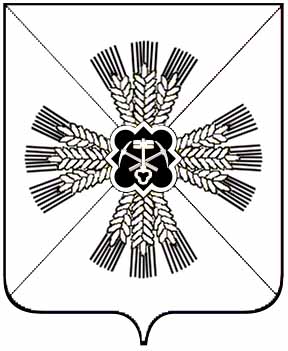 КЕМЕРОВСКАЯ ОБЛАСТЬАДМИНИСТРАЦИЯ ПРОМЫШЛЕННОВСКОГО МУНИЦИПАЛЬНОГО ОКРУГАПОСТАНОВЛЕНИЕот «16» октября 2023 г. № 1202-Ппгт. ПромышленнаяО внесении изменений в постановление администрации Промышленновского муниципального округа от 08.08.2016 № 711 – П     «О создании наблюдательного совета по социальной адаптации лиц, освободившихся из мест лишения свободы» (в редакции постановлений от 18.07.2017 № 819-П, от 23.08.2017 № 937-П, от 11.01.2018 № 12-П,                         от 24.07.2018 № 782-П, от 08.04.2019 № 457-П, от 07.02.2020 № 279-П,                       от 18.11.2021 № 1880-П, от 02.02.2022 № 89-П, от 15.02.2022 № 230-П,                  от 24.03.2022 № 438-П, от 06.06.2022 № 797-П, от 14.09.2022 № 1213-П,              от 27.12.2022 № 1685-П, от 29.03.2023 № 346-П)В связи с кадровыми изменениями: 1.	Внести в постановление администрации Промышленновского муниципального округа от 08.08.2016 № 711 – П «О создании наблюдательного совета по социальной адаптации лиц, освободившихся из мест лишения свободы» (в редакции постановлений от 18.07.2017 № 819-П, от 23.08.2017 № 937-П, от 11.01.2018 № 12-П, от 24.07.2018 № 782-П,             от 08.04.2019 № 457-П, от 07.02.2020 № 279-П, от 18.11.2021 № 1880-П,                от 02.02.2022 № 89-П, от 15.02.2022 № 230-П, от 24.03.2022 № 438-П,             от 06.06.2022 № 797-П, от 14.09.2022 № 1213-П, от 27.12.2022 № 1685-П,              от 29.03.2023 № 346-П) (далее - постановление) следующие изменения: Утвердить новый состав наблюдательного совета по социальной адаптации лиц, освободившихся из мест лишения свободы, согласно приложению № 1 к настоящему постановлению.2.	Настоящее постановление подлежит размещению на официальном сайте администрации Промышленновского муниципального округа в сети Интернет.3.	Контроль за исполнением настоящего постановления возложить на и.о. первого заместителя главы Промышленновского муниципального округа                   Т.В. Мясоедову.4.  Постановление вступает в силу со дня подписания.Исп. О.В. Коровинател. 7-45-21Приложение № 1к постановлению администрации Промышленновского муниципального округа              от 16.10.2023 № 1202-ПСостав наблюдательного совета по социальной адаптации лиц, освободившихся из мест лишения свободы                                   ГлаваПромышленновского муниципального округа              С.А. ФедарюкПредседательнаблюдательного совета:Мясоедова Татьяна Васильевна- и.о. первого заместителя главы Промышленновского муниципального округаЗаместитель председателя совета:Коровина Оксана Викторовна- начальник Управления социальной защиты населения администрации Промышленновского муниципального округаСекретарь совета:Анистерова Юлия Геннадьевна- специалист по социальной работе МБУ «Комплексный центр социального обслуживания населения»Члены наблюдательного совета:Антонова Наталья Валентиновна- заместитель начальника отдела, начальник отделения по делам несовершеннолетних и работе в школах с учащимися отдела участковых уполномоченных полиции и по делам несовершеннолетних Отдела МВД России по Промышленновскому муниципальному округу(по согласованию)Смыков Константин Александрович- главный врач ГБУЗ  «Промышленновская районная больница»(по согласованию)Зарубин Артем Анатольевич - заместитель главы Промышленновского муниципального округа – начальник Управления по жизнеобеспечению и строительству администрации Промышленновского муниципального округаПаутова Анна Александровна- директор Государственного казенного учреждения Центр занятости населения Промышленновского муниципального округа (по согласованию)Сурнин Виктор ВладимировичСкутельник Анастасия Руслановна- заместитель начальника полиции Отдела МВД России по Промышленновскому муниципальному округу(по согласованию)- инспектор по направлениюосуществления административного надзора Отдела МВД России по Промышленновскому муниципальному округу (по согласованию)Скорюпина Ирина Ивановна- и.о. начальника Управления образования администрации Промышленновского муниципального округаВетохина Светлана Анатольевна- начальник жилищного отдела Управления по жизнеобеспечению и строительству администрации Промышленновского муниципального округаШевелева Татьяна Алексеевна- начальник филиала по Промышленновскому округу ФКУ УИИ ГУФСИН России по Кемеровской области-Кузбассу (по согласованию)Шлягин Юрий Александрович- настоятель местной религиозной организации православный Приход храма Покрова Божией Матери         пгт. Промышленная Кемеровской области Мариинской Епархии Русской Православной Церкви (Московский Патриархат) (по согласованию)Жупиков Виктор Николаевич- директор общества с ограниченной ответственностью «Служба единого заказчика жилищно-коммунальных услуг»(по согласованию)Минаков Александр СергеевичМазунин Николай Николаевич- генеральный директор общества с  ограниченной ответственностью «Промышленновские коммунальные системы»(по согласованию)- директор закрытого акционерного общества «Ударник полей» (по согласованию)Кирсанова Ольга Ивановна- руководитель       офиса     № 5  в    пгт. Промышленная Кузбасский филиал общества с ограниченной ответственностью «Альфастрахование - ОМС» (по согласованию)Начальники территориальныхотделов Управления пожизнеобеспечению и строительству администрацииПромышленновского муниципального округапо территориальной принадлежности            И.о. первого заместителя главыПромышленновского муниципального округа	            Т.В. Мясоедова